              КОНСУЛЬТАЦИЯдля родителей«ЧТОБЫ НЕ БЫЛО БЕДЫ»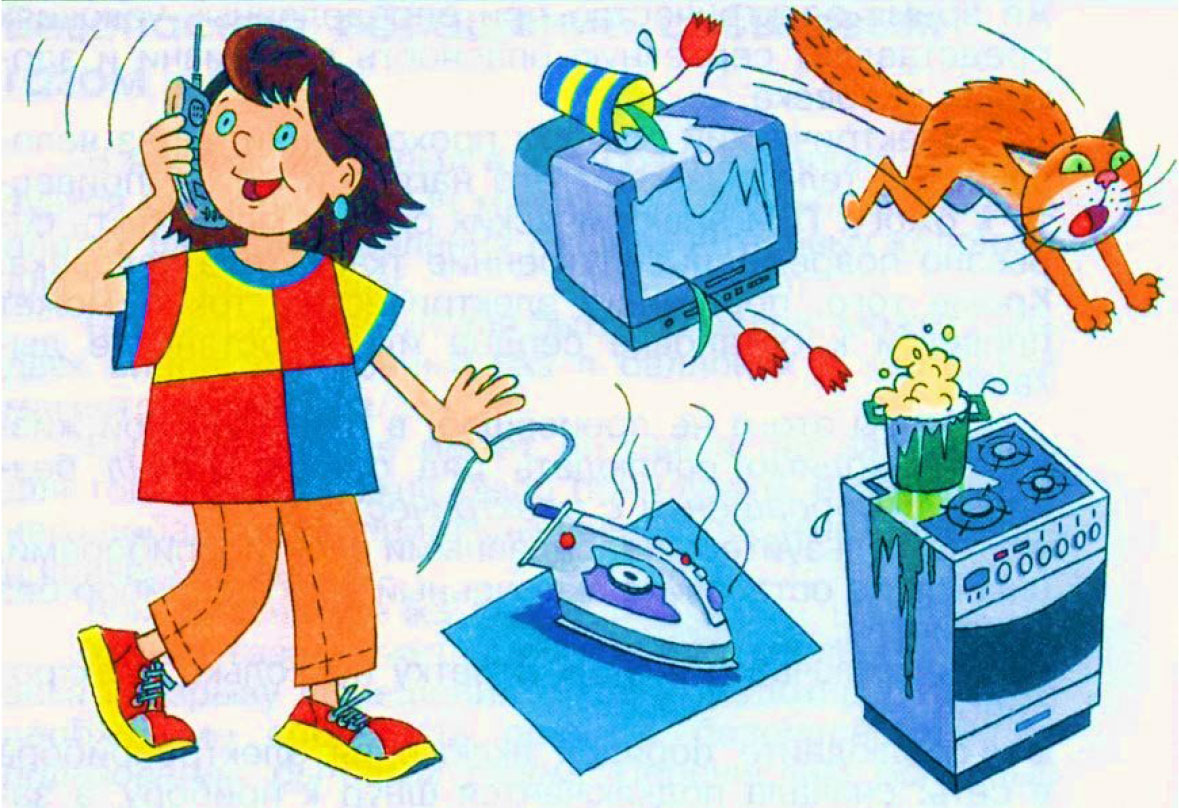                                           Подготовил:                                               воспитатель МКДОУ «УМКА»                                                  Гусарова Ирина ПетровнаМир, в котором живет ребенок, сложен и полон опасности. Поэтому мы – взрослые – родители и воспитатели, обязаны обеспечить малышам безопасность и здоровый образ жизни, научить детей не теряться в различных жизненных ситуациях.Для этого, нам взрослым необходимо: дать детям, необходимые знаний об нормах поведения; научить осознанию действовать в той или иной обстановке, помочь дошкольникам овладеть элементарными навыками поведения дома, на улице, в транспорте, в парке; развивать у дошкольников самостоятельность и ответственность. При этом  важно  научить ребенка объяснить собственное поведение. Давать ему возможность, объяснить, как он вел себя, хорошо это или плохо, почему это с ним случилось и что при этом он чувствует, тогда он лучше сможет понять, что он делает не так. Решать задачи по обеспечения безопасного, здорового образа жизни возможно лишь при постоянном общении взрослого с ребенком: вместе ищем выход из трудного положения, вместе обсуждаем проблему, ведем диалог, вместе познаем, делаем открытия, удивляемся.Полезней преподносить знания о безопасном поведении детям через игры, целевые прогулки, беседы, театрализованные представления, при помощи которых взрослый без нравоучений ведет ребенка в мир, который таит в себе столько неожиданностей. Рекомендую просмотреть несколько тем по безопасности Вашего ребенка:I.В мире опасных предметов1.Ваш малыш должен усвоить, что опасные для жизни и здоровья предметы, с которыми встречается в быту (ножницы, шило, игла, молоток, гвозди, скрепка, булавка, циркуль, пила, топор, нож)- брать нельзя;- нужно пользоваться осторожно, под присмотром взрослого (стеклянная посуда, кастрюля, чайник, нож);- хранить их в специальном месте.2. Нельзя самому пользоваться электроприборами:- не дотрагиваться до включенных электроприборов мокрыми руками;- не пользоваться водой вблизи включенных электроприборов;- не трогать электропровод.3. Ребенок должен знать: оставленные включенными электроприборы, плита, игра со спичками могут привести к пожару.4. При пожаре набрать номер Пожарной службы «01», сообщить что случилось, свой адрес, имя и фамилию.II. Когда ты дома один (правила)1.Не вставать на подоконник.2.Не выходить на балкон.3.Не играть на кухне, не касаться электроплиты, предметов которые в ней (на ней) стоят.4.Опасно открывать дверь квартиры в отсутствие взрослых.5.Не говорить незнакомым, что родителей нет дома. Если неизвестный попросит позвать старших, следует сказать примерно следующее: «Мама сейчас занята и не может подойти».6.Не садиться в лифт с незнакомым человеком. Если тебе страшно зайти в подъезд, попроси проводить тебя до квартиры знакомых или соседей.7.При необходимости набрать номер Полицейской службы «02», рассказать что случилось, назвать свой адрес, имя, фамилию.8.Научить ребенка правильно реагировать в случае серьезного заболевания: не теряться и позвать взрослого (позвонить родителям) или вызвать Скорую помощь «03».III. На улицах городаВо-первых, дети должны знать основные правила поведения пешехода:- идти по улице спокойным шагом;- по тротуару идти только по правой стороне;- переходить улицу только на зеленый сигнал светофора, только по пешеходным переходам;- нельзя играть, кататься на коньках, велосипедах, самокатах на дороге.Во-вторых, знать правила пассажира:- садиться в троллейбус или автобус нужно с остановки;- когда ждешь транспорт, не стой на самом краю тротуара;- входить в транспорт удобнее в среднюю или заднюю дверь, выходить из средней или передней двери;- во время движения транспорта двери трогать руками нельзя, пока их не откроет сам водитель;- воспитанный ребенок посадит на свободное место старого человека или маму.В-третьих, в общении с людьми дети должны быть предупреждены о возможных последствиях:- не ходить в безлюдном месте;- не играть вблизи машин, в которых сидят люди;- не гулять до темноты;- ходить в магазин всегда одной дорогой;- не вступать в разговор с чужими людьми;- не стесняться при необходимости громко просить о помощи;- уметь проявлять смелость, находчивость в случае, если тебя пытаются украсть;ничего не брать из рук чужого человека, уметь вежливо отказаться: «Спасибо, мне не нужно (не хочу)».